Прекрасное время года – Весна!«Детство – важнейший период человеческой жизни, не подготовка к будущей жизни, а настоящая, яркая, самобытная, неповторимая жизнь. И оттого, как прошло детство, кто вел ребенка за руку в детские годы, что вошло в его разум и сердце из окружающего мира, - от этого в решающей степени зависит, каким человеком станет сегодняшний малыш».                                                                                    В. А. Сухомлинский.    Воспитанники нашего детского сада, находясь на самоизоляции, продолжают  покорять новые вершины. На прошлой неделе в нашем детском саду прошла тематическая неделя, посвященная «Птицы, животные весной» Весна!  Какое прекрасное время года. Оживает природа под теплыми лучами солнышка. Все вокруг дышит и звенит. В воздухе пахнет весной. Птицы радуются наступлению теплой погоды. Они весело скачут на ветках деревьев и поют свои замечательные песенки, как бы рассказывая о приходе весны. По теме недели родителям и воспитанникам были предложены рассмотреть картины «ПТИЦЫ И ЖИВОТНЫЕ ВЕСНОЙ», познакомить и побеседовать  с детьми со сказкой В.Бианки «Лис и мышонок», и традиционное практическое занятие  недели - рисование. Вот такие замечательные цыплятки у нас получились.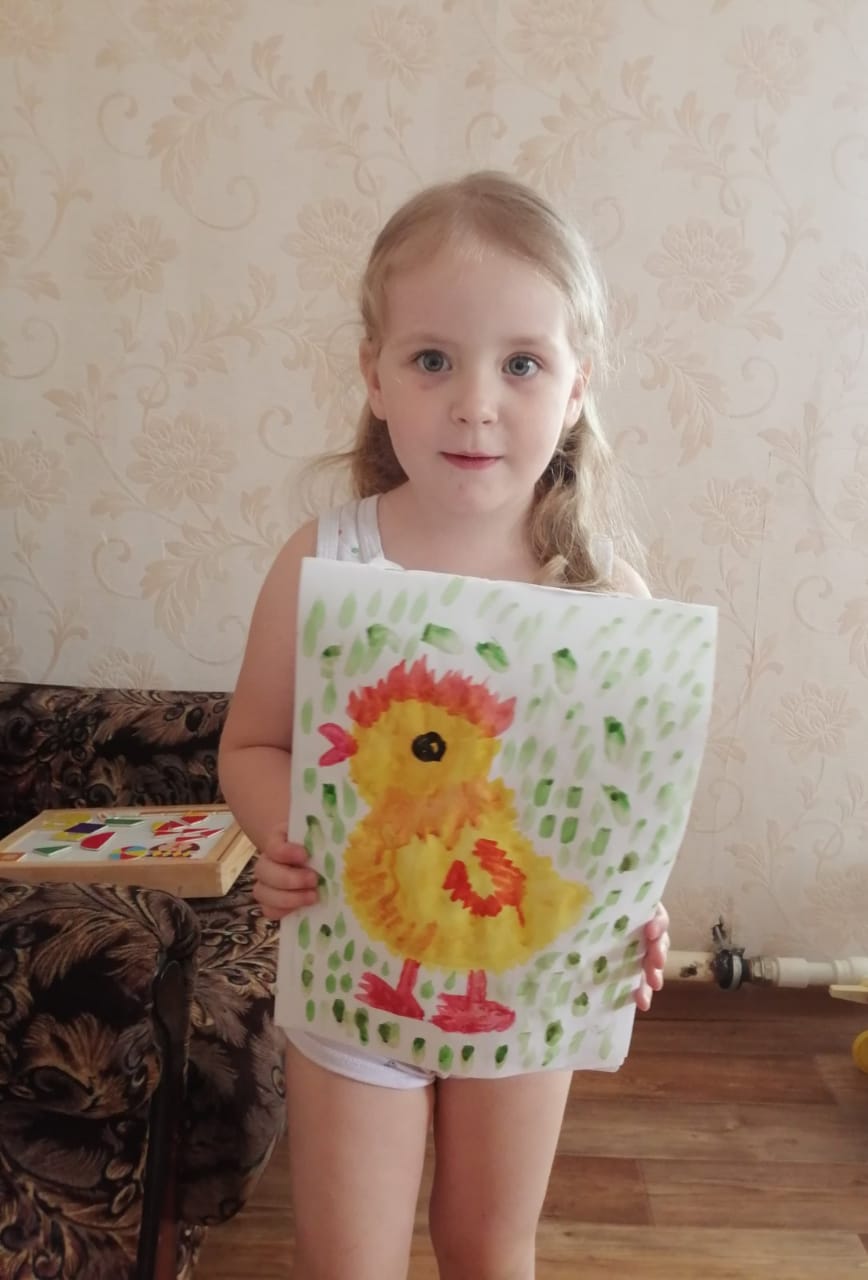 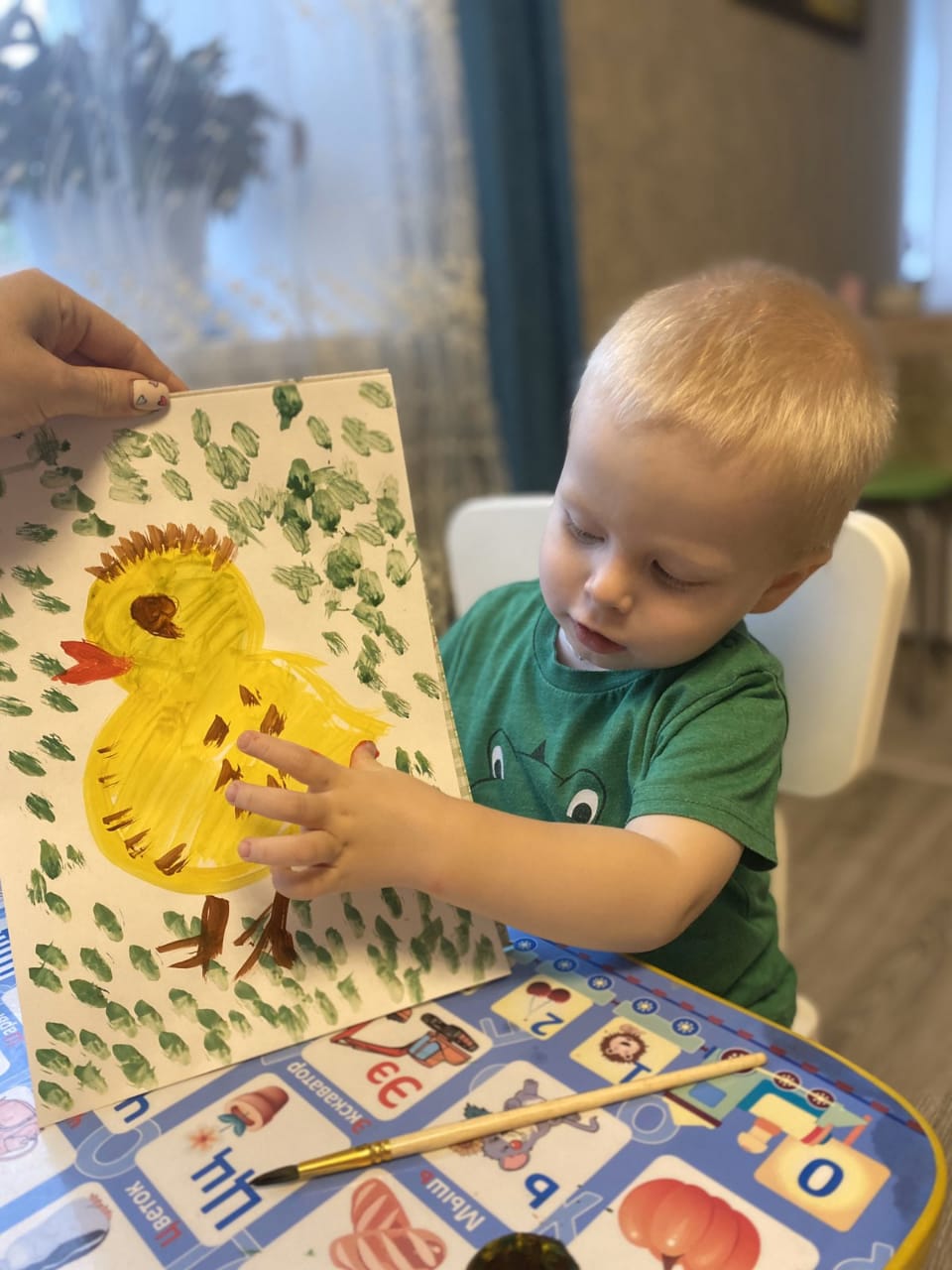 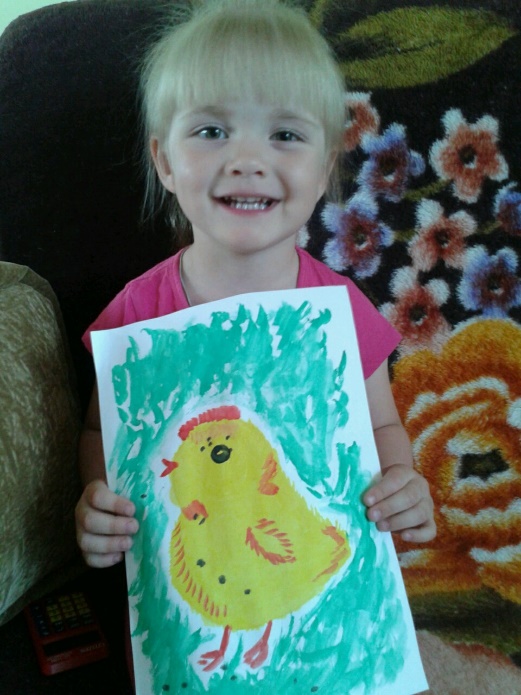 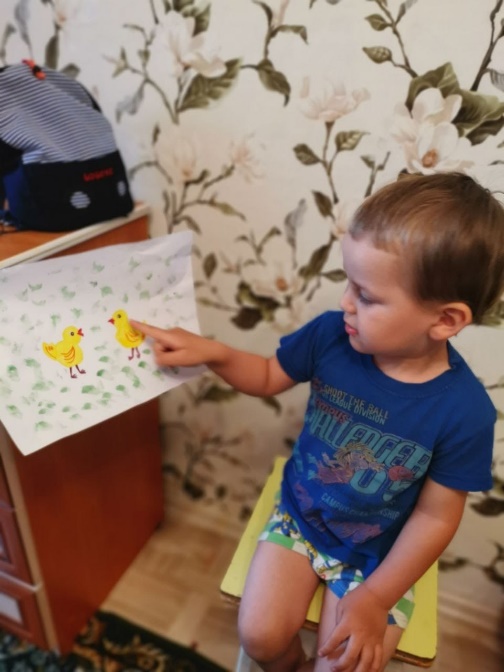 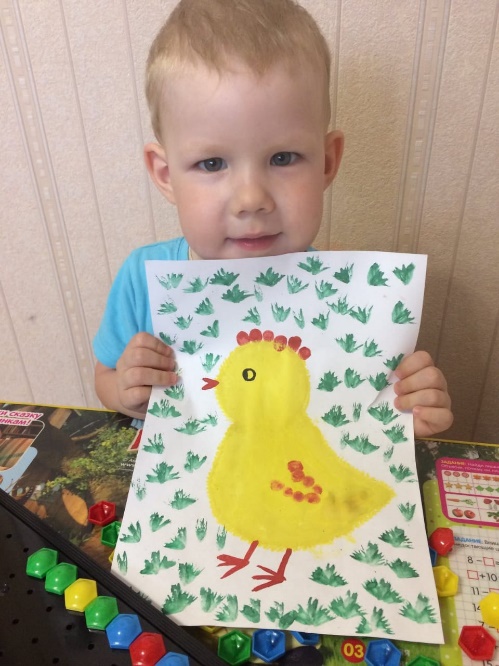 Мы весёлые цыплятки,Бегать можем без оглядки,Мир большой мы изучаем,Целый день писчим, играем!Воспитатель: Тайщикова К.Д.

